財團法人罕見疾病基金會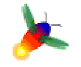 105年度中區全方位課程 (四)親愛的罕病朋友及家長：為推廣中部地區罕病病友正確就醫資訊，罕病基金會特別與嘉義基督教醫院合作，藉由醫師簡單介紹認識罕見疾病及如何尋求就醫管道，提供給病友們更多就醫選擇及正確訊息。另安排芳香舒壓課程、搭配經絡按摩，提供活絡筋骨、改善身體痠痛之簡易健康保養方法，內容豐富有趣，快來踴躍報名，期待當日與大家相見歡！課程時間：105年9月04日(日) 上午10:00 -下午14:30課程地點：嘉義基督教醫院－路加堂B1第二講堂 (嘉義市東區保健街100號) 。課程對象：中區罕見疾病病友及家屬40人 (額滿為止)報名時間：即日起至8/26止課程內容：報名方式：請見報名表。《交通方式》《嘉義基督教醫院－路加堂B1第二講堂》活動地址：嘉義市東區保健街100號，電話：05-2765041 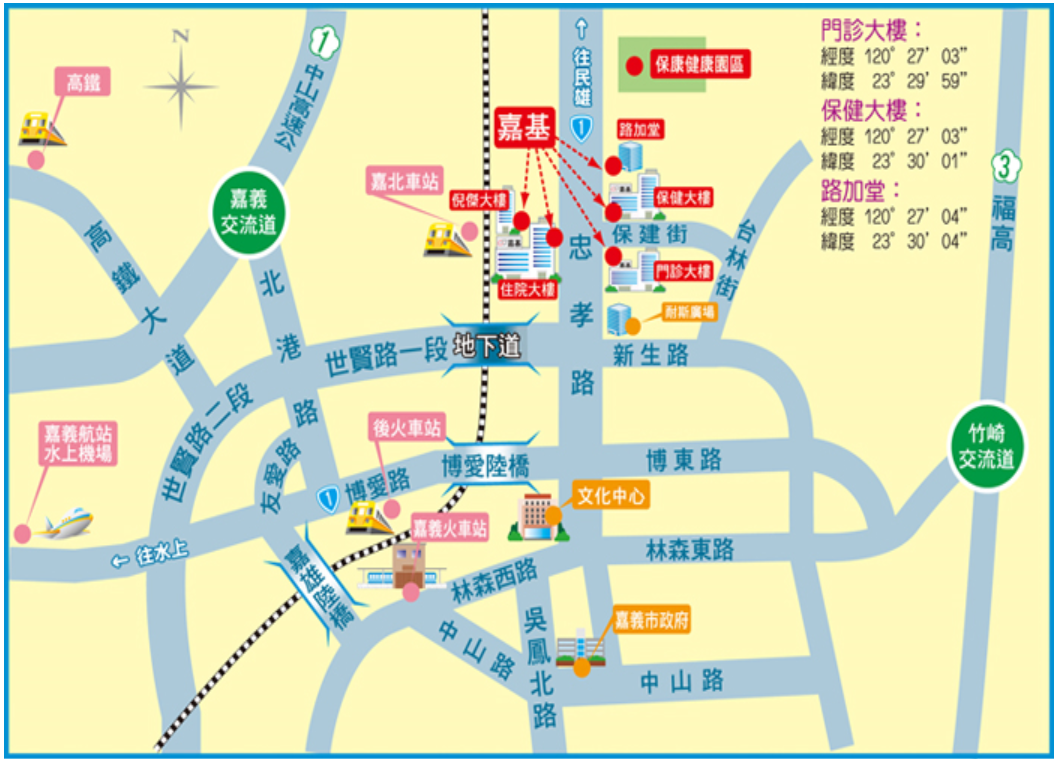 ▲怎麼走：
高鐵  (嘉義高鐵站至嘉基醫院)高鐵免費快捷專車上車地點：由高鐵站出口2至2號公車月台搭乘至嘉義市火車站後(約20分鐘一班車)，A.搭乘台鐵區間車至嘉北車站步行至嘉義基督教醫院路加堂。B.轉計程車至嘉義基督教醫院路加堂。PS.計程車自高鐵站到嘉基醫院單程費用大約350~400元，時間約20分鐘。火車  (嘉義火車站至嘉基醫院)   嘉義火車站轉搭區間車至嘉北車站，下車出站步行到嘉義基督教醫院路加堂。   火車站出站後至”大華軍用材料行”乘車處，搭乘嘉義市區服務專車(約30分鐘一班車)，至嘉義基督教醫院(門診)站下車，步行至路加堂。嘉義市公車搭乘【7304】嘉義－大林－梅山至後湖站下車。或是【7309】嘉義－中正大學（延駛南華大學）至後湖站下車。自行開車中山高：由嘉義交流道至嘉義基督教醫院約為15分。南二高：由民雄/竹崎交流道下，至嘉義基督教醫院約為10~15分。      (提供當日免費停車場，如下示意圖)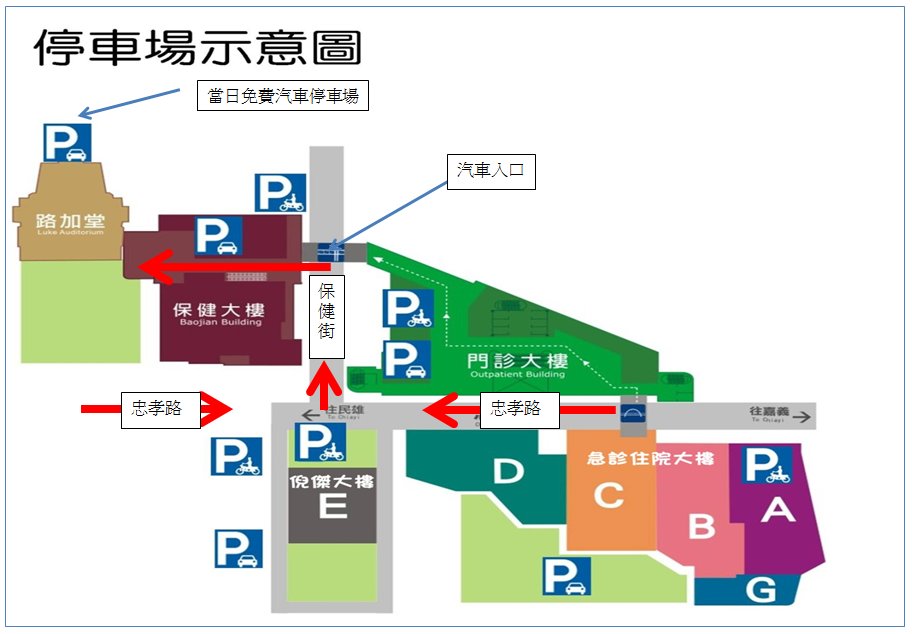 財團法人罕見疾病基金會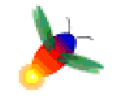 105年中區全方位課程(四) 罕病知多少＆芳療Fun輕鬆 報名表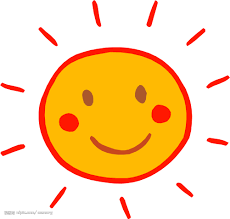 財團法人罕見疾病基金會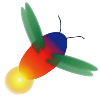 TAIWAN FOUNDATION FOR RARE DISORDERS中部辦事處：                                                           【印刷品】40457 台中市北區進化北路238號7樓之5電話：(04)2236-3595 傳真：(04)2236-9853 行動代表號：0912-892-876時間課程講師10：00-10：30報到、開場引言報到、開場引言10:30-12:00認識罕見疾病及就醫指南嘉義基督教醫院代謝遺傳科 徐山靜醫師/黃秀莉醫師12:00-13:00午餐午餐13:00-14:30芳香紓壓好Fun鬆中華芳香精油全球發展協會 許甄庭老師14:30-14:40大合照~賦歸大合照~賦歸病友姓名 疾病名稱陪同者與病友關係/姓名輔具使用□無       □推車     □特製推車    □普通輪椅 □特製輪椅 □電動輪椅□其他輔具：___________聯絡電話市內電話：行動電話(必填)：緊急聯絡人姓名:聯絡電話市內電話：行動電話(必填)：緊急聯絡人市內電話：行動電話(必填)：飲食□葷      人 □素      人□葷      人 □素      人□葷      人 □素      人病友身體近況藥物使用情形：照護注意事項：病友身體近況藥物使用情形：照護注意事項：病友身體近況藥物使用情形：照護注意事項：病友身體近況藥物使用情形：照護注意事項：※對於課程想詢問之問題：※對於課程想詢問之問題：※對於課程想詢問之問題：※對於課程想詢問之問題：資料運用聲明暨同意書資料運用聲明暨同意書資料運用聲明暨同意書資料運用聲明暨同意書活動期間是否同意本會志工及工作人員進行拍照、錄影及照片畫面使用於網站及會刊上。□同意      □不同意      立同意書人簽名：_____________活動期間是否同意本會志工及工作人員進行拍照、錄影及照片畫面使用於網站及會刊上。□同意      □不同意      立同意書人簽名：_____________活動期間是否同意本會志工及工作人員進行拍照、錄影及照片畫面使用於網站及會刊上。□同意      □不同意      立同意書人簽名：_____________活動期間是否同意本會志工及工作人員進行拍照、錄影及照片畫面使用於網站及會刊上。□同意      □不同意      立同意書人簽名：_____________